Ventilátorová vložka (sada) ER 17/100 FObsah dodávky: 1 kusSortiment: 
Typové číslo: 0080.0741Výrobce: MAICO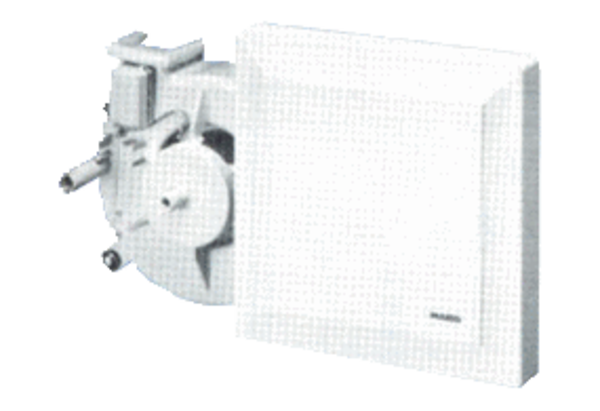 